Programación anual de Cátedra 				                 Primer AñoHistoria del Diseño Industrial I                                          cátedra única2 de marzo de 2023Firma: 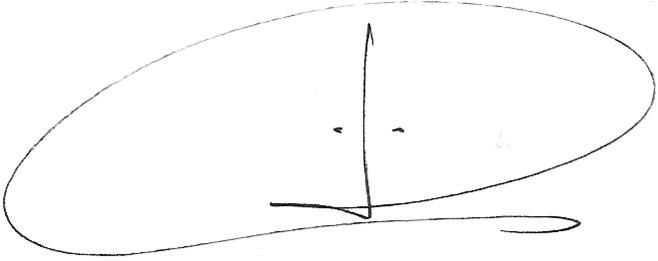 Aclaración:               Prof. Mag. José María AguirreCarrera:  Diseño industrialÁrea: Ciencias SocialesNivel: nivel unoRégimen: Regularidad / Promoción   Cursado: clases teóricas y prácticasCarga Horaria total:    52  horasCarga horaria semanal:     2 horasModalidad:Presencial / VirtualCarga Horaria total:    52  horasCarga horaria semanal:     2 horasCarga Horaria (áulica presenciales del estudiante) Carga Horaria (áulica presenciales del estudiante) Carga Horaria (áulica presenciales del estudiante) Carga Horaria (áulica presenciales del estudiante) HorasTeóricasPracticastotalCarga horaria semanal promedio40 minutos1 hora 20 minutos2 horasCarga horaria totalCarga Horaria (complementaria a destinar por parte del estudiante) Carga Horaria (complementaria a destinar por parte del estudiante) Carga Horaria (complementaria a destinar por parte del estudiante) Carga Horaria (complementaria a destinar por parte del estudiante) HorasTeóricasPracticastotalCarga horaria semanal promedio 40 minutos1 hora 20 minutos2 horasCarga horaria total1 hora 20 minutos2 horas 40 minutos4 horasActividades (Cronograma de actividades para cada día del calendario académico. Indicando tema / actividad, clase teórica y/o práctica. Especificar fechas de entregas, exámenes parciales, recuperatorios, u otras formas de evaluación, seminarios, intercambios, viajes de estudio, y participación en eventos académicos).Actividades (Cronograma de actividades para cada día del calendario académico. Indicando tema / actividad, clase teórica y/o práctica. Especificar fechas de entregas, exámenes parciales, recuperatorios, u otras formas de evaluación, seminarios, intercambios, viajes de estudio, y participación en eventos académicos).Actividades (Cronograma de actividades para cada día del calendario académico. Indicando tema / actividad, clase teórica y/o práctica. Especificar fechas de entregas, exámenes parciales, recuperatorios, u otras formas de evaluación, seminarios, intercambios, viajes de estudio, y participación en eventos académicos).Actividades (Cronograma de actividades para cada día del calendario académico. Indicando tema / actividad, clase teórica y/o práctica. Especificar fechas de entregas, exámenes parciales, recuperatorios, u otras formas de evaluación, seminarios, intercambios, viajes de estudio, y participación en eventos académicos).Semana académicaFechaHorarioTema / actividad1-21 / 0312:30/17Expositiva: Historia como Sistema2-28 / 0312:30/17Expositiva: Historia como Proceso Personal3-04 / 0412:30/17Taller: Trabajo en taller Fase Práctica Uno4-11 / 0412:30/17Taller: Trabajo en taller Fase Práctica Uno, Entrega FP15-18 / 0412:30/17Expositiva: Proceso Hacia la Revolución Industrial6-25 / 0412:30/17Taller: Trabajo en taller Fase Práctica Dos7-02 / 0512:30/17Taller: Trabajo en taller Fase Práctica Dos8-09 / 0512:30/17Taller: Entrega Fase Práctica Dos9-16 / 0512:30/17Expositiva: Cultura Decimonónica Industria I e Industria II10-30 / 0512:30/17Taller: Trabajo en taller Fase Práctica Tres11-05 / 0612:30/17Expositiva: Cultura Decimonónica Artesanía I y Artesanía II12-13 / 0612:30/17Expositiva: Cultura Decimonónica Arte I y Arte II13-20 / 06Feriado14-27 / 0612:30/17Taller: Evaluación Parcial Número 115-01 / 0812:30/17Taller: Trabajo en taller Fase Práctica Tres16-08 / 0812:30/17Taller: Trabajo en taller Fase Práctica Tres, Entrega FP317-15 / 0812:30/17Expositiva: Bauhaus, Antecedentes, Weimar y Bauplatz18-22 / 0812:30/17Taller: Trabajo en taller Fase Práctica Cuatro19-29 / 0812:30/17Expositiva: Constructivismo Ruso, Contexto, Inicios y Vkhutemas20-05 / 0912:30/17Taller: Trabajo en taller Fase Práctica Cuatro21-12 / 0912:30/17Expositiva: Bauhaus, Dessau y Berlín22-26 / 0912:30/17Taller: Trabajo en taller Fase Práctica Cuatro23-03 / 1012:30/17Expositivas: Automóviles y Ciudad / Automóviles Citadinos24-10 / 1012:30/17Taller: Trabajo en taller Fase Práctica Cuatro25-17 / 1012:30/17Taller: Trabajo en taller Fase Práctica Cuatro26-24 / 1012:30/17Taller: Cierre del ciclo. Entrega FP4 y Evaluación Parcial Número 227--28--29--30--Equipo docente:Profesor Titular: José María AguirreProfesor Adjunto: Fernando ValdézProfesores Asistentes: Fabiana Agusto; Mabel Burón; Alejandra Ochoa; Luisina Zanuttini; Pablo OrozcoComisiones:Día: Martes   horario: 12:30 a 14:30    cantidad de comisiones:  CincoDía: Martes   horario: 15:00 a 17:00    cantidad de comisiones:  Cinco